I. DEFINICIÓN DEL PROBLEMA Y OBJETIVOS GENERALES DE LA PROPUESTA DE REGULACIÓN.II. ANÁLISIS DE ALTERNATIVAS A PROPÓSITO DE LA PROPUESTA DE REGULACIÓN.III. IMPACTO DE LA PROPUESTA DE REGULACIÓN.IV. CUMPLIMIENTO, APLICACIÓN Y EVALUACIÓN DE LA PROPUESTA DE REGULACIÓN.V. CONSULTA PÚBLICA DE LA PROPUESTA DE REGULACIÓN O DE ASUNTOS RELACIONADOS CON LA MISMA.VI. BIBLIOGRAFÍA O REFERENCIAS DE CUALQUIER ÍNDOLE QUE SE HAYAN UTILIZADO EN LA ELABORACIÓN DE LA PROPUESTA DE REGULACIÓN.Unidad Administrativa o Coordinación General del Instituto:Unidad de Política RegulatoriaTítulo de la propuesta de regulación:ANTEPROYECTO DE LINEAMIENTOS QUE FIJAN LOS ÍNDICES Y PARÁMETROS DE CALIDAD A QUE DEBERÁN SUJETARSE LOS PRESTADORES DEL SERVICIO FIJOTítulo de la propuesta de regulación:ANTEPROYECTO DE LINEAMIENTOS QUE FIJAN LOS ÍNDICES Y PARÁMETROS DE CALIDAD A QUE DEBERÁN SUJETARSE LOS PRESTADORES DEL SERVICIO FIJOResponsable de la propuesta de regulación:Nombre: Nimbe Leonor Ewald ArósteguiTania Villa TrápalaTeléfono: 5015-4382Correo electrónico: nimbe.ewald@ift.org.mx Fecha de elaboración del análisis de impacto regulatorio:06/03/2018Responsable de la propuesta de regulación:Nombre: Nimbe Leonor Ewald ArósteguiTania Villa TrápalaTeléfono: 5015-4382Correo electrónico: nimbe.ewald@ift.org.mx En su caso, fecha de inicio y conclusión de la consulta pública:20/03/2018 a 22/05/20181.- ¿Cuál es la problemática que pretende prevenir o resolver la propuesta de regulación?Detalle: i) el o (los) mercado(s) a regular; ii) sus condiciones actuales y sus principales fallas; y, iii) la afectación ocurrida a los consumidores, usuarios, audiencias, población indígena y/o industria del sector de telecomunicaciones y radiodifusión. Proporcione evidencia empírica que permita dimensionar la problemática, así como sus fuentes para ser verificadas.Por un lado, de acuerdo con los últimos tres Informes Estadísticos Soy Usuario del 2017, el servicio de Internet y de telefonía fija se encuentran dentro de los tres principales servicios que, además de la telefonía móvil, reciben el mayor número de inconformidades a través de la herramienta “Soy Usuario”. Por ejemplo, tan sólo en el trimestre de abril a junio de 2017, se registró casi un 36% de inconformidades atribuidas exclusivamente al servicio de Internet. Asimismo, en el mismo informe trimestral, del total de inconformidades recibidas, desglosadas por tipo de problemática, la principal y con mayor número de incidencias recibidas es la que está catalogada como “Fallas en el servicio” .El análisis de los informes estadísticos muestra que la calidad en el servicio, relacionada intrínsecamente con las fallas del servicio, es el tema que encabeza la lista de quejas, sin embargo, se debe considerar que, del total de los usuarios finales, no todos recurren a la herramienta “Soy Usuario” por lo que es un hecho que muchas quejas existentes no están siendo contabilizadas por lo que es probable que los números sean superiores.Se observa también que los principales oferentes del servicio de Internet y de telefonía fija del mercado, que en su conjunto congregan un poco más del 80% del universo total de usuarios finales, se encuentran dentro del top ten de los prestadores con mayor número de inconformidades. Ahora bien, hay que hacer énfasis en la importancia que el servicio de Internet ha tomado en los últimos años aunado a la entrada de nuevos competidores en el mercado. El servicio de Internet se ha vuelto crucial en la industria de telecomunicaciones, por lo que los prestadores del servicio de acceso de Internet ofrecen paquetes que prometen al usuario final velocidades que sólo se pueden alcanzar en las mejores condiciones, por ejemplo, con anuncios publicitarios donde se prometen velocidades máximas (“hasta x Megas”).  Sin embargo, el uso de aplicaciones de alto consumo, el número de usuarios que demandan el servicio en una misma zona geográfica, así como el número de usuarios que puedan estar conectados en un mismo hogar, son factores que afectan la velocidad de Internet al presentar variaciones significativas, lo que resulta en una velocidad efectiva que está por debajo de la velocidad contratada. Inclusive, aún si solamente hubiera un solo usuario conectado dentro de la red local, el promedio de la velocidad de descarga que alcance en las diferentes horas de un día no será igual a la velocidad contratada dado el factor de sobresuscripción del servicio de Internet a un número de usuarios mayor que el contemplado en el dimensionamiento de la red. Por lo tanto, es conveniente fijar un valor de cumplimiento con respecto al parámetro de velocidad contratada, el cual viene señalado en los contratos que firman los usuarios finales con sus proveedores del servicio de Internet y en los cuales al día de hoy sólo se incluye la velocidad máxima que puede ser alcanzada. Al fijar un índice de calidad se tendrá un incentivo para que los prestadores del servicio fijo mejoren su infraestructura y el usuario pueda recibir una calidad en el servicio directamente proporcional con lo que está pagando. Adicionalmente, el documento “Primera Encuesta 2017, Usuarios de Servicios de Telecomunicaciones”  midió, por tercer año consecutivo, los niveles de satisfacción de los usuarios finales respecto a los servicios de telecomunicaciones, considerando indicadores como lo son, la calidad percibida, la confianza o lealtad, el valor por el dinero y la experiencia. Los resultados muestran que los servicios de Internet fijo y de telefonía fija en México obtuvieron un Índice General de Satisfacción (IGS) de 68.2 y 75.9 respectivamente, en una escala de 0 a 100 puntos, mostrando un nivel inferior al promedio del IGS a nivel internacional. Entre los principales hallazgos relativos a la experiencia en el uso de los servicios de telecomunicaciones, destacan que en el caso del servicio de Internet los conceptos de quejas presentadas con mayor recurrencia se deben a fallas en el servicio de Wi-Fi, la lentitud en el servicio de Internet, fallas técnicas en el modem y cobros no reconocidos. En el caso del servicio de telefonía fija, además de las quejas presentadas para el servicio de Internet, en aquellos casos que se contrata más de un servicio, también se reporta un número importante de quejas relacionadas con una mala atención por parte del prestador del servicio, fallas en las llamadas, fallas de la señal de línea, así como lentitud para dar solución a los problemas. Tanto en el servicio de Internet como en el de telefonía fija, existe una alta correlación entre la satisfacción de los usuarios finales y la calidad del servicio, los usuarios son más susceptibles ante cambios en la calidad del servicio y valor que le dan a su dinero con respecto a lo que reciben por el servicio.Dicho lo anterior, el aspecto de la calidad en el servicio se vuelve relevante pues hay que tener en cuenta que la calidad del servicio percibida y recibida por el usuario final se ha convertido en un factor importante para determinar su nivel de satisfacción. Es así que la calidad del servicio es entendida como un elemento indispensable para ganar la lealtad del usuario final por su prestador del servicio. Finalmente,  se menciona que el “Acuerdo de Convergencia de servicios fijos de telefonía local y televisión y/o audio restringidos que se proporcionan a través de redes públicas alámbricas e inalámbricas” publicado en el Diario Oficial de la Federación (DOF) el 3 de octubre de 2006 y   los títulos de concesión, actualmente establecen diferentes obligaciones en materia de calidad, por lo que se considera necesario homologar los criterios respecto de los índices y parámetros de calidad en un solo instrumento. En conjunto, el Instituto considera que, con la emisión de una disposición regulatoria, considerando las mejores prácticas y recomendaciones internacionales en la materia, se promueva impulsar mejoras en el escenario actual de las telecomunicaciones tanto en el servicio de Internet como en el de telefonía fija.2.- Según sea el caso, conforme a lo señalado por los artículos 51 de la Ley Federal de Telecomunicaciones y Radiodifusión y 12, fracción XXII, de la Ley Federal de Competencia Económica, ¿considera que la publicidad de la propuesta de regulación pueda comprometer los efectos que se pretenden prevenir o resolver con su entrada en vigor?En caso de que la respuesta sea afirmativa, justifique y fundamente la razón por la cual su publicidad puede comprometer los efectos que se pretenden lograr con la propuesta regulatoria:3.- ¿En qué consiste la propuesta de regulación e indique cómo incidirá favorablemente en la problemática antes descrita y en el desarrollo eficiente de los distintos mercados de los sectores de telecomunicaciones y radiodifusión, antes identificados?Describa los objetivos de la propuesta de regulación y detalle los efectos inmediatos y posteriores que se esperan a su entrada en vigor.Primeramente, con el Anteproyecto de Lineamientos que fijan los índices y parámetros de calidad a que deberán sujetarse los prestadores del servicio fijo (en lo sucesivo, el “Anteproyecto”) se da cumplimiento a lo establecido en la fracción XLVII del artículo 15 de la Ley Federal de Telecomunicaciones y Radiodifusión (en lo sucesivo, “LFTR”) al fijar los índices de calidad por servicio a que deberán sujetarse los prestadores de telecomunicaciones del servicio fijo. Además, se garantiza el derecho de los usuarios a que los servicios de telecomunicaciones les sean provistos conforme a los parámetros de calidad establecidos por el Instituto, de conformidad con la fracción VII del artículo 191 de la LFTR.Entonces, el Anteproyecto propuesto tiene por objeto principal establecer los índices y parámetros de calidad del servicio fijo que deberán cumplir los prestadores para el servicio de voz, de transferencia de datos (Internet), así como de aquellos relacionados con la prestación del servicio, atención al usuario, mantenimiento y resolución de fallas.  Para verificar su cumplimiento, se establece tanto una metodología que abarca la medición de parámetros del servicio de acceso a Internet y se complementa con requerimientos de información del servicio a nivel nacional a los prestadores del servicio fijo para el resto de los parámetros. Abordando la problemática del punto anterior y con el objetivo de entender el entorno del servicio fijo, se exploró el Informe 2015 – 2016 “Derechos, riesgos, intereses, preferencias, tendencias o patrones de consumo de los usuarios” en el cual los principales hallazgos de los servicios de Internet fijo y telefonía fijafueron los siguientes:En el 2015, la principal modalidad de contratación fue la de doble play de Internet fijo + telefonía fija.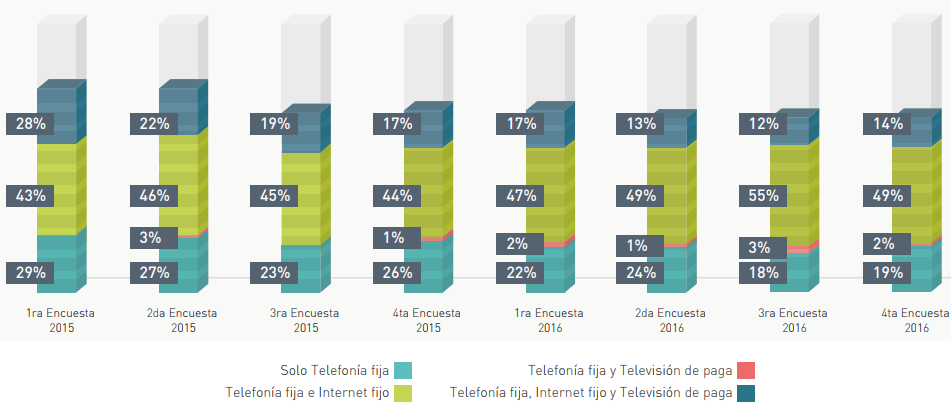 Figura 1. Tipo de contratación del servicio fijoLos usuarios de Internet fijo, en 2016 señalaron tener una mayor velocidad contratada en su servicio de acuerdo al resultado de la primera encuesta 2015 la mayor parte de los usuarios tenía contratada una velocidad de hasta 4 Mbps, a partir de la segunda encuesta 2015 se observa un cambio en la velocidad contratada por los usuarios, ya que más del 50% mencionó contar con velocidades mayores a 4 Mbps. Por otra parte, durante 2016 se observa una tendencia creciente de los usuarios que dijeron tener más de 10 Mbps contratados.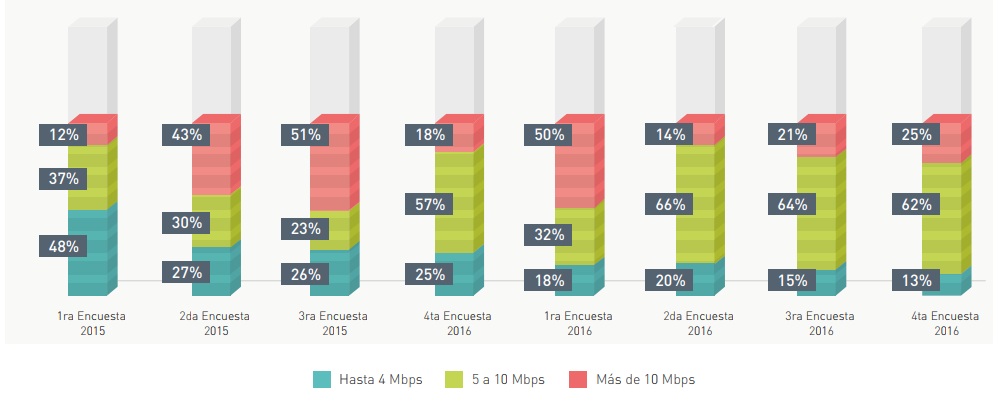 Figura 2. Encuesta - Velocidad contratadaDe acuerdo con la información antes mencionada, se observa que se mantiene un constante uso del servicio de telefonía fija y que existe una tendencia al alza en el uso del Internet fijo por lo que se deberá asegurar que estos servicios se reciban con la mejor calidad posible para que el usuario final tenga experiencia óptima y reciba un servicio con la calidad y nivel de servicio por el que está pagando. Por lo anterior, entre los beneficios directos que se obtendrían a la entrada en vigor del instrumento regulatorio se encuentran los siguientes:Establecer un único instrumento regulatorio que defina los índices y parámetros de calidad para el servicio de telefonía fija, el servicio de acceso a Internet, la instalación del servicio, resolución de fallas y la atención e información brindada al usuario final a que deberán sujetarse los prestadores del servicio fijo; Establecer reglas a los prestadores del servicio fijo acordes con las tecnologías actuales, las necesidades de los usuarios finales y las recomendaciones de organismos internacionales de estandarización; Establecer la metodología de medición de calidad a través de la cual se vigile que los prestadores del servicio fijo preserven los niveles mínimos establecidos;Vigilar que los prestadores del servicio fijo brinden los servicios contratados por los usuarios finales bajo dichos niveles mínimos de calidad establecidos; Fomentar un servicio de mayor calidad por parte de los concesionarios alineándolo a estándares internacionales con lo que se aseguran altos niveles de competencia;Promover la oferta de un mejor servicio, garantizando el derecho de los usuarios a que los servicios de telecomunicaciones le sean prestados en condiciones de calidad;Mantener informados a los usuarios finales acerca de las principales características de los servicios que se ofrecen a nivel nacional, con el objetivo de eliminar asimetrías de información y proporcionar información amigable y asimilable para los usuarios, y; Generar reportes trimestrales que proporcionen información entendible y amigable al usuario para la toma de decisiones.4.- Identifique los grupos de la población, de consumidores, usuarios, audiencias, población indígena y/o industria del sector de telecomunicaciones y radiodifusión que serían impactados por la propuesta de regulación.Describa el perfil y la porción de la población que será impactada por la propuesta de regulación. Precise, en su caso, la participación de algún Agente Económico Preponderante o con Poder Sustancial de Mercado en la cadena de valor. Seleccione los subsectores y/o mercados que se proponen regular. Agregue las filas que considere necesarias.5.- Refiera el fundamento jurídico que da origen a la emisión de la propuesta de regulación y argumente si sustituye, complementa o elimina algún otro instrumento regulatorio vigente, de ser así, cite la fecha de su publicación en el Diario Oficial de la Federación.Actualmente, no existe disposición regulatoria que haga referencia sobre los parámetros de calidad del servicio de acceso a Internet con sus respectivos índices para el servicio fijo.  Por lo que hace al servicio de telefonía fija, el 3 de octubre de 2016, la Secretaría de Comunicaciones y Transportes publicó en el DOF el ACUERDO de convergencia de servicios fijos de telefonía local y televisión y/o audio restringidos que se proporcionan a través de redes públicas alámbricas e inalámbricas. En dicho instrumento se establecen parámetros de calidad del servicio de telefonía fija que los concesionarios de redes públicas de telecomunicaciones que presten dicho servicio deben cumplir. Además de este acuerdo, las concesiones de los distintos prestadores de ese servicio, tienen algunas obligaciones de calidad, sin embargo, no se encuentran homologadas.Por lo tanto, con el Anteproyecto, se podría dotar a los usuarios finales de información relevante acerca de la calidad del servicio de voz, transferencia de datos (Internet), atención al usuario, mantenimiento y resolución de fallas, eliminando así las asimetrías de información al momento de elegir a su proveedor de servicio. Además, a través de los mismos lineamientos, se promoverá que los prestadores del servicio fijo brinden un servicio de mejor calidad, el cual estará alineado a los estándares internacionales en los que se señala que los usuarios finales tienen el derecho a recibir un servicio de calidad que realmente corresponda con lo que están pagando. Por lo tanto, resulta favorable, revisar el estado actual de las redes de los servicios fijos, así como los parámetros de calidad que se podrían considerar y su respectivo índice de cumplimiento que les será asociado. Como se mencionó anteriormente, actualmente no existe un instrumento regulatorio exclusivo para la calidad de servicio en redes fijas. Existen algunas obligaciones de calidad en otros instrumentos, sin embargo, en ninguno de ellos se consolida y homologan los criterios. Por ejemplo, la Norma Oficial Mexicana vigente NOM-184-SCFI-2012 incluye temas relativo a la calidad.  En dicha NOM, se establece que, si el proveedor no presta un servicio en los términos contratados o publicitados, o con los estándares de calidad establecidos según las disposiciones legales vigentes, el usuario tiene el derecho a rescindir del contrato; así como el derecho de bonificación al usuario en caso de que el servicio no le sea prestado en los términos convenidos. Asimismo, en ciertos títulos de concesión vigentes se establecen elementos de calidad, los cuales pueden diferir entre sí. En algunos de estos títulos se indica que “el concesionario buscará que los servicios comprendidos en la presente Concesión se presten con las mejores condiciones de precio, diversidad y calidad en beneficio de los usuarios, a fin de promover un desarrollo eficiente de las telecomunicaciones” dejando ambigüedad en las obligaciones.Dicho lo anterior, resulta necesario homologar los criterios de medición de la calidad y, en su caso, actualizar los parámetros y sus valores de cumplimiento, por lo que es necesario establecer los criterios que permitan prestar los servicios en condiciones de calidad a través de una sola regulación de carácter general que aplique para todos los prestadores del servicio fijo. Tomando en cuenta lo anterior, el Instituto propone emitir una disposición administrativa bajo el carácter de Lineamientos, ello con fundamento en lo dispuesto por el artículo 15 fracción I de la LFTR, el cual confiere al Instituto la facultad de: “Expedir disposiciones administrativas de carácter general, planes técnicos fundamentales, lineamientos, modelos de costos, procedimientos de evaluación de la conformidad, procedimientos de homologación y certificación y ordenamientos técnicos en materia de telecomunicaciones y radiodifusión; así como demás disposiciones para el cumplimiento de lo dispuesto en esta Ley.”De igual manera, se da cumplimiento a lo establecido en la fracción XLVII del artículo 15 del mismo ordenamiento:“Fijar los índices de calidad por servicio a que deberán sujetarse los prestadores de los servicios de telecomunicaciones y radiodifusión, así como publicar trimestralmente los resultados de las verificaciones relativas a dichos índices;”Finalmente, se protege y garantiza el derecho de los usuarios de que los servicios de telecomunicaciones para que éstos les sean provistos conforme a los parámetros de calidad establecidos por el Instituto, de conformidad con la fracción VII del artículo 191 de la LFTR.6.- Para solucionar la problemática identificada, describa las alternativas valoradas y señale las razones por las cuales fueron descartadas, incluyendo en éstas las ventajas y desventajas asociadas a cada una de ellas.Seleccione las alternativas aplicables y, en su caso, seleccione y describa otra. Considere al menos tres opciones entre las cuales se encuentre la opción de no intervención. Agregue las filas que considere necesarias.7.- Incluya un comparativo que contemple las regulaciones implementadas en otros países a fin de solventar la problemática antes detectada o alguna similar.Refiera por caso analizado, la siguiente información y agregue los que sean necesarios:8.- Refiera los trámites que la regulación propuesta crea, modifica o elimina.Este apartado será llenado para cada uno de los trámites que la regulación propuesta origine en su contenido o modifique y elimine en un instrumento vigente. Agregue los apartados que considere necesarios.Trámite 1.*Agregue las filas que considere necesarias.Trámite 2.*Agregue las filas que considere necesarias.Trámite 3.*Agregue las filas que considere necesarias.Trámite 4.*Agregue las filas que considere necesarias.Trámite 5.*Agregue las filas que considere necesarias.Trámite 6.*Agregue las filas que considere necesarias.Trámite 7.*Agregue las filas que considere necesarias.9.- Identifique las posibles afectaciones a la competencia que la propuesta de regulación pudiera generar a su entrada en vigor.10.- Describa las obligaciones, conductas o acciones que deberán cumplirse a la entrada en vigor de la propuesta de regulación (acción regulatoria), incluyendo una justificación sobre la necesidad de las mismas.Por cada acción regulatoria, describa el o lo(s) sujeto(s) obligado(s), artículo(s) aplicable(s) de la propuesta de regulación, incluyendo, según sea el caso, la justificación técnica, económica y/o jurídica que corresponda. Asimismo, justifique las razones por las cuales es deseable aplicar aquellas acciones regulatorias que restringen o afectan la competencia y/o libre concurrencia para alcanzar los objetivos de la propuesta de regulación. Seleccione todas las que resulten aplicables y agregue las filas que considere necesarias.11.- Señale y describa si la propuesta de regulación incidirá en el comercio nacional e internacional.Seleccione todas las que resulten aplicables y agregue las filas que considere necesarias. 12. Indique si la propuesta de regulación reforzará algún derecho de los consumidores, usuarios, audiencias, población indígena, grupos vulnerables y/o industria de los sectores de telecomunicaciones y radiodifusión.Con fundamento en lo dispuesto en la fracción II, apartado B del artículo 6º de la Constitución Política de los Estados Unidos Mexicanos, en materia de telecomunicaciones y radiodifusión menciona que:“Las telecomunicaciones son servicios públicos de interés general, por lo que el Estado garantizará que sean prestados en condiciones de competencia, calidad, pluralidad, cobertura universal, interconexión, convergencia, continuidad, acceso libre y sin injerencias arbitrarias” Asimismo, el artículo 191 de la LFTR establece diversos preceptos para la protección de los consumidores, y establece los derechos de los usuarios entre los que destacan:Elegir libremente su proveedor de servicios;Que le provean los servicios de telecomunicaciones conforme a los parámetros de calidad contratados o establecidos por el Instituto;A la bonificación o descuento por fallas en el servicio o cargos indebidos, imputables al concesionario o autorizado, conforme a lo establecido en los contratos o cuando así lo determine la autoridad competente;En la prestación de los servicios de telecomunicaciones estará prohibida toda discriminación motivada por origen étnico o nacional, el género, la edad, las discapacidades, la condición social, las condiciones de salud, la religión, las opiniones, las preferencias sexuales, el estado civil o cualquier otra que atente contra la dignidad humana y tenga por objeto anular o menoscabar los derechos y libertades de las personas;Corresponde al Instituto regular, monitorear y vigilar la calidad de los servicios públicos de telecomunicaciones con los indicadores, parámetros y procedimientos que al efecto establezca, debiendo informar a la PROFECO de los resultados obtenidos para el ejercicio de sus atribuciones.Dicho lo anterior, el anteproyecto propuesto cubre los aspectos más importantes en materia de protección a los usuarios finales, ya que pretende garantizar que los servicios fijos sean prestados en condiciones de calidad a partir de la verificación del cumplimiento de los índices de calidad establecidos en dichos lineamientos.Además, se propone la verificación de la velocidad de Internet contratada mediante la entrega de un reporte por parte de los prestadores del servicio de Internet al Instituto además de que también se establece la obligación para los prestadores del servicio de Internet de publicitar la velocidad de descarga promedio correspondiente a la hora cargada pico (hora del día donde se experimenta el máximo tráfico de datos), y no limitarse a indicar la velocidad máxima que pudiera alcanzar (“Hasta X Mbps”) como actualmente se publicita.Como complemento, se verificará el cumplimiento de las obligaciones atribuidas a los prestadores del servicio fijo relativas a la instalación, reparación de fallas, quejas y atención al usuario mediante la implementación de un sistema para atender consultas y quejas relativas a la calidad del servicio contratado, con lo cual se protege al usuario final, ya que así podría tomar decisiones más informadas al momento de seleccionar a su proveedor.  13.- Indique, por grupo de población, los costos y los beneficios más significativos derivados de la propuesta de regulación. Para la estimación cuantitativa, asigne un valor en pesos a las ganancias y pérdidas generadas con la regulación propuesta, especificando lo conducente para cada tipo de población afectada. Si su argumentación es no cuantificable, indique las imposiciones o las eficiencias generadas con la regulación propuesta. Agregue las filas que considere necesarias.* COSTOS PARA GARANTIZAR UN PORCENTAJE DE LA VELOCIDAD CONTRATADAA continuación, se describe el análisis que se llevó a cabo para la estimación de los costos que se incurren para mejorar la velocidad del servicio de acceso a Internet.El objetivo es obtener los costos adicionales que cada prestador del servicio de Internet deberá incurrir para poder garantizar las velocidades establecidas anualmente en el Anteproyecto. Por lo que para calcular esta inversión adicional es necesario primero calcular el total de los costos en los que actualmente incurren los prestadores más representativos del mercado, para darle servicio a sus usuarios distribuidos en los diferentes paquetes de velocidades y posteriormente calcular los costos adicionales que se incurrirían manteniendo el número de usuarios, pero otorgando una mejor velocidad en el acceso a Internet.Para el cálculo del primer costo se consideró: El costo por usuario aproximado (pesos) (Tabla 1), el cual aplicó homogéneamente para todos los prestadores del servicio fijo. Tabla 1. Costo promedio por usuario El número de usuarios (Tabla 2).Tabla 2.  Número de usuarios con servicio de acceso a InternetDe tal forma que se calcule el costo para todos los usuarios de cada prestador del servicio de Internet (Tabla 3) totalizando se obtiene un monto de $3,948,115,621.Tabla 3. Costo TOTAL por prestador del servicio de acceso de InternetPrevio al segundo cálculo de costo adicional requerido por parte de los prestadores del servicio fijo, se debe calcular el ancho de banda adicional para poder cumplir con los porcentajes de velocidad establecidos. Para conocer la velocidad real (Mbps) que actualmente se ofrece en los paquetes de Internet (antes de la regulación del Anteproyecto), se tomaron los resultados de los porcentajes promedios garantizados reales obtenidos de una prueba piloto realizada durante 2016 por la Unidad de Política Regulatoria y la participación de los servidores públicos voluntarios del Instituto. Los porcentajes obtenidos, indicados para cada paquete de velocidad en la primera columna –Velocidad Real- (Tabla 4), aplicaron para los prestadores del servicio de Internet que se están considerando.Tabla 4. Velocidades reales promedio recibida actualmentePor otro lado, se calcula la velocidad regulada (Mbps) que corresponde a la mínima que deberán ofrecer los prestadores del servicio de Internet para cada uno de los paquetes (Después de la regulación propuesta en el Anteproyecto de Lineamientos) (Tabla 5).Tabla 5. Velocidades mínimas requeridas por paquete de velocidadAplicando la diferencia de las cifras de las dos tablas anteriores (en Mbps), se obtienen el ancho de banda adicional por usuario correspondiente a la cantidad requerida para poder cumplir con la velocidad garantizada del 70% para el primer año (Tabla 6). Tabla 6. Mbps adicionales requeridos por usuarioUna vez obtenidos los Mbps adicionales y requeridos para dar cumplimiento (Tabla 6) y considerando el costo de 1(un) Mbps –obtenido a partir del costo por usuario aproximado (Tabla 1)- (Tabla 7), se calcula el costo adicional para los Mbps adicionales por usuario (Tabla 8).Tabla 7. Costo promedio de 1 Mbps por usuario para cada paquete de velocidadTabla 8. Costo adicional para los Mbps requeridos por usuarioCon el costo adicional calculado por usuario (Tabla 8) y considerando el número de usuarios para cada prestador del servicio de Internet (Tabla 2), se obtiene el costo adicional que se requeriría por parte de los prestadores del servicio para cumplir con las obligaciones de los porcentajes de velocidades garantizadas (Tabla 9). Por lo que el costo totalizado adicional obtenido para los cinco prestadores del servicio de Internet más representativos es de $267,253,577 que representa 6.77% del costo que actualmente cubren para ofrecer el servicio de Internet.Tabla 9. Costo TOTAL por prestador del servicio de acceso de Internet aplicando regulación** COSTO PARA CUBRIR LA CARGA ADMINISTRATIVA DE ELABORACIÓN DE LOS MAPASPara obtener el costo del trámite se realiza el cálculo con la siguiente fórmula:  𝐶𝐸𝑇𝑟 = 𝐶𝐴𝑇𝑟 + 𝐶𝑂𝑇𝑟𝐶𝐸𝑇𝑟: Costo Económico del trámite 𝐶𝐴𝑇𝑟: Carga administrativa 𝐶𝑂𝑇𝑟: Costo de oportunidadDonde 𝐶𝐴𝑇𝑟 = 𝑃𝑇𝑟 ∗ 𝑇𝑇𝑟𝑃𝑇𝑟: Precio del trámite𝑇𝑇𝑟: Tiempo requerido para completar la actividad administrativa.Se considera que el costo de oportunidad es cero, quedando:   𝐶𝐸𝑇𝑟 = 𝐶𝐴𝑇𝑟 + 0Considerando un salario promedio de un empleado para realizar los diversos “mapas” de 20 mil pesos mensuales, por lo que el salario por hora de 12.5 pesos. Por lo tanto, para la elaboración de mapas que debe llevarse a cabo de manera trimestral, se considera para un solo recurso un aproximado de 32 horas efectivas para la obtención de los mapas de cobertura tanto del servicio fijo como del servicio de acceso a Internet para todas las tecnologías.𝐶𝐴𝑇𝑟 = $12.5 ∗ 32 horas𝐶𝐴𝑇𝑟 = $400 * 4 (veces al año)𝐶𝐸𝑇𝑟 = 𝐶𝐴𝑇𝑟 = $ 1600 14.- Describa los recursos que se utilizarán para la aplicación de la propuesta de regulación.Seleccione los aplicables. Agregue las filas que considere necesarias.14.1.- Describa los mecanismos que la propuesta de regulación contiene para asegurar su cumplimiento, eficiencia y efectividad. Seleccione los aplicables y, en su caso, enuncie otros mecanismos a utilizar. Agregue las filas que considere necesarias.15.- Explique los métodos que se podrían utilizar para evaluar la implementación de la propuesta de regulación.Seleccione el método aplicable y, en su caso, enuncie los otros mecanismos de evaluación a utilizar. Agregue las filas que considere necesarias.Señale si la propuesta de regulación podría ser evaluada con la construcción de un indicador o con la utilización de una variable estadística determinada, así como su intervalo de revisión. Agregue las filas que considere necesarias.16.- Solo en los casos de una consulta pública de integración o de evaluación para la elaboración de una propuesta de regulación, seleccione y detalle. Agregue las filas que considere necesarias.No aplica, ya que no se ha realizado ninguno de los dos tipos de consulta.17.- Enumere las fuentes académicas, científicas, de asociaciones, instituciones privadas o públicas, internacionales o gubernamentales consultadas en la elaboración de la propuesta de regulación:OECD (2014); “Access Network Speed Tests”, OECD Digital Economy Papers, No. 237, OECD Publishing. http://dx.doi.org/10.1787/5jz2m5mr66f5-en https://www.ofcom.org.uk/__data/assets/pdf_file/0015/100761/UK-home-broadband-performance,-November-2016-Technical-report.pdfBEREC (Body of European Regulators for Electronic Communications); “Monitoring quality of Internet access services in the context of net neutrality”, Draft BEREC report, BoR (14) 24, March 2014.  http://berec.europa.eu/files/document_register_store/2014/3/BoR%20%2814%29%2024%20Draft%20BEREC%20Report%20on%20NN%20QoS%20Monitoring%20Report.pdf AGCOM (2016): “Autorità per le garanzie nelle AGCOM comunicazioni”. https://www.misurainternet.it/ SUTEL (2009): “Reglamento de Prestación y Calidad de los Servicios”. https://sutel.go.cr/sites/default/files/normativas/reglamento_de_prestacion_y_calidad_de_los_servicios_-_version_gaceta_ndeg8.pdf CNC (2013): “Resolución N° 5/2013. http://www.enacom.gob.ar/multimedia/noticias/archivos/201409/archivo_20140901035333_7818.pdf OSIPTEL (2014): “Reglamento General de Calidad de los Servicios Públicos de Telecomunicaciones”. Resolución del Consejo Directivo N° 123-2014-CD https://www.osiptel.gob.pe/Archivos/ResolucionAltaDireccion/ConsejoDirectivo/Res123-2014-CD.pdf ANATEL (2012): Resoluçao n° 605, de 26 de dezembro de 2012.  http://legislacao.anatel.gov.br/resolucoes/2012/440-resolucao-605Boletín Oficial del Estado (2014): “Orden IET/1090/2014, de 16 de junio, por la que se regulan las condiciones relativas a la calidad de servicio en la prestación de los servicios de comunicaciones electrónicas”. https://www.boe.es/boe/dias/2014/06/27/pdfs/BOE-A-2014-6729.pdf ARCEP (2008): “Décision n° 2008-1362 de l’Autorité de régulation des communications électroniques et des postes en date du 4 décembre 2008 relative à la publication des mesures d’indicateurs de qualité de service fixe par les opérateurs. http://www.arcep.fr/uploads/tx_gsavis/08-1362.pdf Final draft ETSI ES 202 765-4 v1.2.1 (2014-03) Speech and multimedia Transmission Quality (STQ); Qos and network performace metrics and measurement methods; Part 4: Indicators for supervisión of Multiplay services. http://www.etsi.org/deliver/etsi_es/202700_202799/20276504/01.02.01_50/es_20276504v010201m.pdf Scheaffer, R., Mendenhall, W., Lyman, R., Gerow, K. (2012) Elementary Survey Sampling. Brooks/ Cole. Cengage Learning. ETSI EG 202 057-4 v.1.1.1 (2005-10) Speech Processing, Transmission and Quality Aspects (STQ); User related QoS parameter definitions and measurements; part 4: Internet Access. http://www.etsi.org/deliver/etsi_eg/202000_202099/20205704/01.01.01_60/eg_20205704v010101p.pdf ETSI EG 202 057-1 v1.3.1 (2008-07) Speech Processing, Transmission and Quality Aspects (STQ); User related QoS parameter definitions and measuremeents; Part 1: General. http://www.etsi.org/deliver/etsi_eg/202000_202099/20205701/01.03.01_60/eg_20205701v010301p.pdf IFT (2016): “Primera Encuesta 2016 Usuarios de Servicios de Telecomunicaciones”. http://www.ift.org.mx/sites/default/files/encuestas2016-1-vacc.pdf IFT (2016): “Primer informe Estadístico. SOY USUARIO”. http://www.ift.org.mx/sites/default/files/comunicacion-y-medios/otros-documentos/primerinformetrimestralherramientasoyusuario20.11.15.pdfIFT (2016): “Informe Estadístico. SOY USUARIO 2016. Febrero-Abril 2016. http://www.ift.org.mx/sites/default/files/contenidogeneral/usuarios-y-audiencias/informesoyusuariofeb-abril2016.pdf IFT (2017): “Informe Estadístico. SOY USUARIO 2017. Enero-Marzo 2017.
http://www.ift.org.mx/usuarios-y-audiencias/informe-estadistico-soy-usuario-enero-marzo-2017